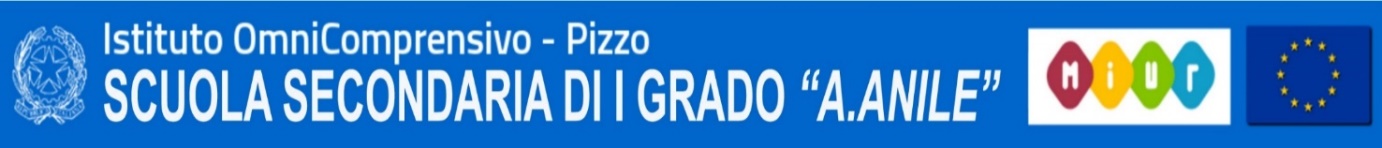 Circolare n°                                                                                                                                     Ai Docenti SSIG                                                                                                                                                                                                                                                                                                                                                              Ai sigg. Genitori                                                                                                                                                                                                         Agli alunni                                                                                                                                                                                                          e p.c. al DSGA                                                                                                                                                                                                     Albo/Sede/Sito WebOGGETTO: Incontro scuola-famiglia in modalità on-lineVista l’impossibilità di svolgere gli incontri Scuola – Famiglia previsti, data l’evoluzione della situazione di emergenza sanitaria sul territorio nazionale e le disposizioni vigenti in materia di prevenzione e di contenimento del contagio da Sars-Cov-2, si comunica che a partire dal 17.05.2021 al 21.05.2021, in orario pomeridiano e in modalità online, sarà possibile avere un colloquio con i docenti. Il Coordinatore di classe organizzerà tali incontri e comunicherà ai genitori le date e la scansione oraria prevista. Si ricorda che gli incontri tra i docenti e i genitori dovranno avvenire in videoconferenza sulla piattaforma G-Suite utilizzando il link di Meet del corso del coordinatore di classe del proprio figlio.Pizzo, 07 maggio 2021Il Dirigente ScolasticoProf. Avv. Francesco VINCI(firma autografa omessa ai sensi dell’art. 3 del D. Lgs. n. 39/1993)